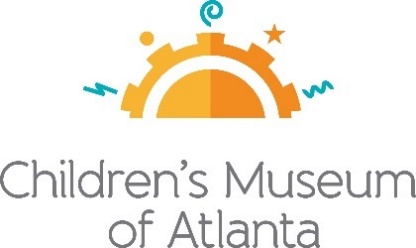 FOR MORE INFORMATION: Sarah Wynn Benton BRAVE Public Relations 
404.233.3993   sbenton@emailbrave.com   FOR IMMEDIATE RELEASEChildren’s Museum of Atlanta is Treating Visitors All October
 with Halloween ProgrammingThe festivities will culminate with a spook-tacular Trick-or-Treat event
 ATLANTA (Sept. 26, 2022) – Families are in for a fab-boo-lous time as Children’s Museum of Atlanta celebrates Halloween with a month of education and imagination to ensure little monsters have a skele-ton of fun! Kids and gourd-ians will have plenty of activities like pumpkin bowling, a not-so-spooky skeleton puzzle, haunted house creations and more! PAW Patrol: Adventure Play, an interactive exhibit based on the hit preschool series PAW Patrol, will continue to give guests an opportunity to run rescue missions and work as a team to overcome challenges in a fun and immersive environment. October Special Programming 
 
Halloween Programming Saturday, Oct. 1 – Monday, Oct. 31 (Excluding Oct. 2, 16 and 23)
Children’s Museum of Atlanta is celebrating Halloween all month long with spooky storytelling and certifying the Museum Ghostbusters to allow guests to exercise their science and math skills in a festive manner. Fang-tastic activities include a Halloween Dance Party, Storytime and a Ghoul Drop! Building Blocks Early Learning Program
Weekdays during session A only
Ideal for children ages 1 to 5, Building Blocks programs are facilitated by trained professionals guiding developmentally appropriate, play-based activities that promote preschool and kindergarten readiness. Each activity aligns with Georgia Early Learning and Development Standards (GELDs) for preschoolers. This month’s activities target fine-motor skills; small-muscle strength and control; hand-eye coordination; spatial awareness; simple problem solving and learning and naming parts of the body.    CMA On Stage Storytime: “The Little Old Lady Who Wasn’t Afraid of Anything” by Linda Williams + Halloween Dance PartySession A: 10 a.m., 11 a.m. and noon / Session B: 2 p.m., 3p.m. and 4 p.m.  Science Bar  Ghostbusters will explore air molecules and density to learn how they work together to create the effect of ghosts haunting the Science Bar. Adding to the skele-fun and learning about the human body, kids can challenge their minds with the Skeleton Puzzle as part of the newly launched Building Blocks Early Learning Program during session A on weekdays only. Session A: 9:45 a.m. - 12:15 p.m. / Session B: 1:45 p.m. - 4:15 p.m.  
Art Studio Young designers can make their own paper haunted houses at the Art Studio, adorned with all their favorite spooky Halloween decorations to express their inner artists.
Session A: 9:45 a.m. - 12:15 p.m. / Session B: 1:45 p.m. - 4:15 p.m. 

Jane’s Innovation Station Kiddos can design ghoul-dropping contraptions to learn about distance, weight, length, time and height. Also, during session A only as part of the Building Blocks Early Learning Program, Young learners will have a ball knocking over pumpkins during Pumpkin Bowling! Session A: 9:45 a.m. - 12:15 p.m. / Session B: 1:45 p.m. - 4:15 p.m. Sensory PlaySunday Oct. 2Children’s Museum of Atlanta is hosting a sensory-modified setting for Halloween activities, involving limited admission; sound and lighting adjustments; and the omission of all stage programming. Families can celebrate the season at Jane’s Innovation Station, The Science Bar and Art Studio during the first session of the day. To help prepare for their Museum experience, guests can find more information here.Session A: 9:30 a.m. – 12:30 p.m. Trick-or-Treat Saturday, Oct. 29 5:30 – 7:30 p.m.Get your costumes ready for a ghoulishly good time with Children’s Museum of Atlanta’s annual Trick-or-Treat event. Families can expect fun, hands-on play, candy galore, a live DJ to play all the Halloween hits and to trick-or-treat throughout the Museum! Advance ticket purchase required. Tickets will not be sold at the door.Continuing in October: Continuing through Jan. 8, 2022 PAW Patrol: Adventure Play, an interactive exhibit based on the hit preschool series PAW Patrol, which is produced by Spin Master Entertainment and airs on Nickelodeon, gives visitors an opportunity to run rescue missions and work together to overcome challenges in a fun and immersive environment. In this exhibit, guests will learn how to combine their skills to problem-solve together and save the day. At the Adventure Bay, kids will join a group of eight rescue pups with inspired real-world jobs like a fire fighter (firedog Marshall), police officer (police pup Chase), construction worker (Rubble), fearless pilot (Skye) and more. Just as the heroic pups, who believe "no job is too big, no pup is too small," work together to protect the community on the TV show, families work together to save the day with a can-do attitude at the Museum. In the process, kids learn about different jobs within a community and how those real-life professionals coordinate to keep people safe and happy.  
### About Children’s Museum of Atlanta: 
Children’s Museum of Atlanta is the only educational venue of its kind in Atlanta, presenting educational programs and exhibits designed for young children ages 0-8. The mission of Children's Museum of Atlanta is to change the world by sparking every child's imagination, sense of discovery and learning through the power of play. With learning zones consisting of bright, creative and hands-on exhibits, the Museum supports inventive play-based exploration and experiential learning focused on the whole child. Core competencies for literacy, math and science are promoted throughout all exhibits and programming in alignment with the state and national Core Performance Standards. Funding has been provided by Georgia Humanities and the National Endowment for the Humanities as part of the American Rescue Plan Act of 2021. For more information, please visit GeorgiaHumanities.org. Major support is provided by the Mayor's Office of Cultural Affairs and major funding is provided by the Fulton County Board of Commissioners. Children’s Museum of Atlanta also offers memberships. For more information or to support Children's Museum of Atlanta, visit childrensmuseumatlanta.org or call 404.659.KIDS [5437]. Museum Admission: Online ticketing only is available at this time. Phone booking is available with ample notice and will be booked via online reservation. Members must pre-book and will be able to redeem their $5 voucher online. Babies 11 months and younger and members are admitted for free and must reserve their free ticket online prior to arriving at the Museum. All daily programs are included in price of admission. For more information regarding ticket and membership options, visit childrensmuseumatlanta.org Museum Hours: The Museum will operate in 2 three-hour sessions with one-hour cleaning between sessions. The hours for the month of October are 9:30 a.m.-12:30 p.m. and 1:30-4:30 p.m. The Museum is closed on Wednesdays. Please check the Museum website to confirm hours of operation. .